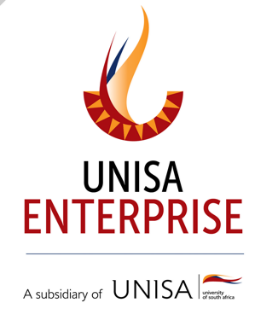 ESD INTEREST INDICATION LISTESD INTEREST INDICATION LISTESD INTEREST INDICATION LISTESD INTEREST INDICATION LISTNoArea of interest/sTickTick1Support offering2Scale offering3Incubation offering4Sustain offeringName: _________________Signature:______________Date:__________________